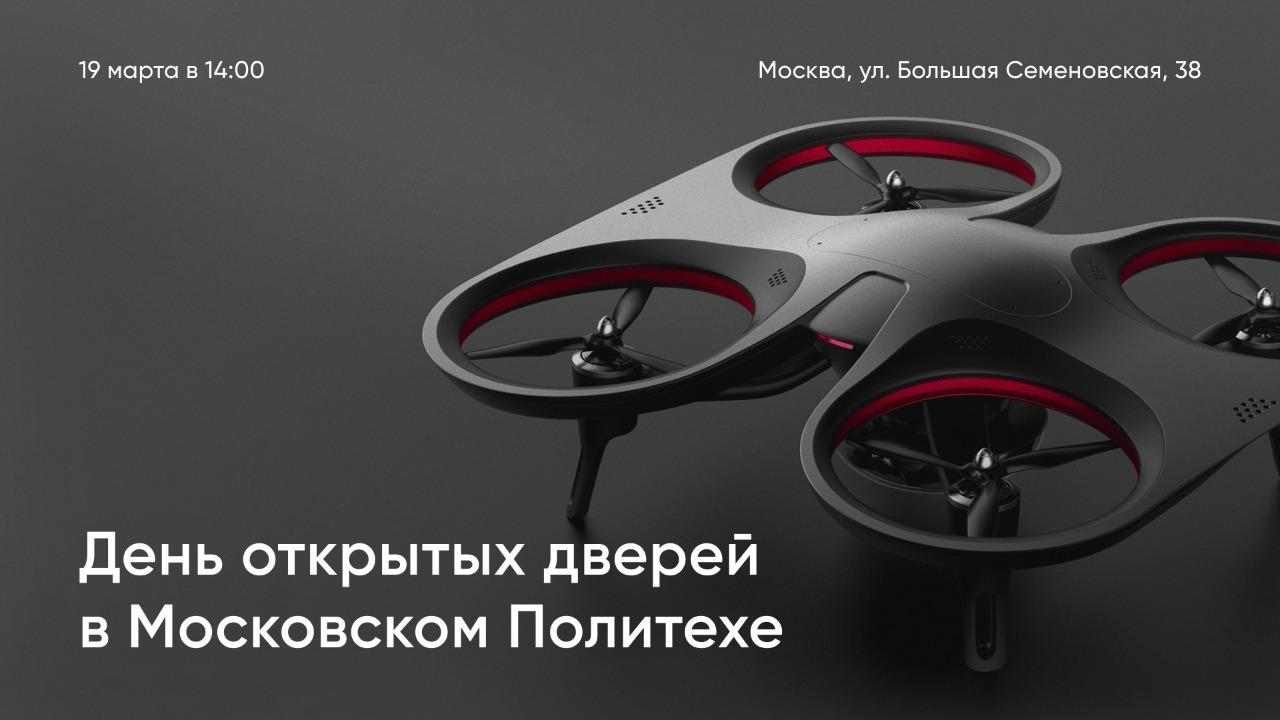 Свершилось!Мы приглашаем тебя на очный день открытых дверей! Мы так долго ждали встречи с тобой и подготовили большую программу знакомства с нашим университетом.__________________________________________________________________Когда?19 марта в 14:00ОЧНОЖдем тебя по адресу г. Москва, ул. Б. Семёновская, д. 38.__________________________________________________________________Тебя ждёт:1. Структура факультетов и институтов 🏙Выбери до 5 специальностей для поступления! Если ты ещё не определился, то за один день сможешь познакомится с представителями факультетов и институтов, разобраться в программах подготовки и профилях, и на основе увиденного - выбрать желаемую специализацию.  2. Правила приема и подача документов 📈Спроси обо всех нюансах поступления с личными достижениями! Какие документы взять с собой? Как поступить после колледжа? На эти и другие вопросы ты получишь понятные ответы от приемной комиссии Московского Политеха.3.  Атмосфера студенчестваПожелай стать нашим студентом! Именно такую атмосферу мы создаём при встрече с тобой. Первокурсники, которые ещё год назад были в таком же раздумье, как и ты, с удовольствием поделятся опытом сдачи первой сессии и воспоминаниями о заселении в общежитие. Кто как не они знают всю правду?4. Неповторимый практический опыт 👷Приди и попробуй себя в роли создателя компьютерных приложений или программиста автономного полёта на мастер-классах от факультетов. А также узнай о курсах дополнительного образования по иностранному языку, техносферной безопасности, издательскому делу и конструированию автомобильных газонаполнительных и компрессорных станций. 5. Все о трудоустройстве 🎓Начни работать уже на втором курсе в самой лучшей компании по выбранному направлению! Убедись, как легко это сделать с нашими центром карьеры и индустриальными партнерами. Все, что ты хотел узнать об организации практики на предприятиях и будущей работе. Ты сможешь спросить лично у индустриальных партнеров о плюсах работы с нашими выпускниками, о том, как начать работать сразу во время обучения.📲Подпишись на нас в соцсетях, чтобы узнавать все первым!Официальные социальные сети Московского Политеха:ВКонтакте: https://www.vk.com/moscowpolytech Telegram: https://www.t.me/mospolytech Чат в Telegram: https://t.me/mospolychat Яндекс.Дзен: https://zen.yandex.ru/mospolytech TikTok: https://tiktok.com/@mospolytech 